四川轩禾康生物科技有限公司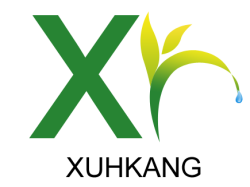  Sichuan xuanhekang Biotechnology Co., Ltd                                                        检 验 报 告 书质检部长：李静          检验人：朱兰英           复核人：张婉玲检品名称芹菜素代表数量300KG送检部门仓   库送检数量 20g规    格25KG/桶抽样日期2022年6月12日批    号20220612报告日期 2022年6月16日检验依据  《企业内控标准》参照中国药典标准执行  《企业内控标准》参照中国药典标准执行  《企业内控标准》参照中国药典标准执行检验项目                 标准规定                          检验结果性    状           本品为浅黄的针状结晶　　　              符合规定提取溶剂                 乙醇                              符合规定C A S                    520-36-5                          符合规定含    量	≥98.0%  HPLC	99.4%粒    径                 ≥80目                            符合规定水    分                 ≤5.0%                             0.35%溶剂残留                 USP<467>                          符合规定农药残留                 USP<561>                          符合规定总重金属                 ≤10ppm                           符合要求                              （铅）                   ≤2ppm                            符合要求 （砷）                   ≤1ppm                            符合要求 （镉）                   ≤1ppm                            符合要求（汞）                   ≤0.1ppm                          符合要求细菌总数                 ≤1000CFU/g                       符合规定霉菌总数                 ≤100CFU/g                        符合规定大肠杆菌                 不得检出                          未检出沙门氏菌                 不得检出                          未检出           检验项目                 标准规定                          检验结果性    状           本品为浅黄的针状结晶　　　              符合规定提取溶剂                 乙醇                              符合规定C A S                    520-36-5                          符合规定含    量	≥98.0%  HPLC	99.4%粒    径                 ≥80目                            符合规定水    分                 ≤5.0%                             0.35%溶剂残留                 USP<467>                          符合规定农药残留                 USP<561>                          符合规定总重金属                 ≤10ppm                           符合要求                              （铅）                   ≤2ppm                            符合要求 （砷）                   ≤1ppm                            符合要求 （镉）                   ≤1ppm                            符合要求（汞）                   ≤0.1ppm                          符合要求细菌总数                 ≤1000CFU/g                       符合规定霉菌总数                 ≤100CFU/g                        符合规定大肠杆菌                 不得检出                          未检出沙门氏菌                 不得检出                          未检出           检验项目                 标准规定                          检验结果性    状           本品为浅黄的针状结晶　　　              符合规定提取溶剂                 乙醇                              符合规定C A S                    520-36-5                          符合规定含    量	≥98.0%  HPLC	99.4%粒    径                 ≥80目                            符合规定水    分                 ≤5.0%                             0.35%溶剂残留                 USP<467>                          符合规定农药残留                 USP<561>                          符合规定总重金属                 ≤10ppm                           符合要求                              （铅）                   ≤2ppm                            符合要求 （砷）                   ≤1ppm                            符合要求 （镉）                   ≤1ppm                            符合要求（汞）                   ≤0.1ppm                          符合要求细菌总数                 ≤1000CFU/g                       符合规定霉菌总数                 ≤100CFU/g                        符合规定大肠杆菌                 不得检出                          未检出沙门氏菌                 不得检出                          未检出           检验项目                 标准规定                          检验结果性    状           本品为浅黄的针状结晶　　　              符合规定提取溶剂                 乙醇                              符合规定C A S                    520-36-5                          符合规定含    量	≥98.0%  HPLC	99.4%粒    径                 ≥80目                            符合规定水    分                 ≤5.0%                             0.35%溶剂残留                 USP<467>                          符合规定农药残留                 USP<561>                          符合规定总重金属                 ≤10ppm                           符合要求                              （铅）                   ≤2ppm                            符合要求 （砷）                   ≤1ppm                            符合要求 （镉）                   ≤1ppm                            符合要求（汞）                   ≤0.1ppm                          符合要求细菌总数                 ≤1000CFU/g                       符合规定霉菌总数                 ≤100CFU/g                        符合规定大肠杆菌                 不得检出                          未检出沙门氏菌                 不得检出                          未检出           结论：本品符合《企业内控标准》之规定，合格。结论：本品符合《企业内控标准》之规定，合格。结论：本品符合《企业内控标准》之规定，合格。结论：本品符合《企业内控标准》之规定，合格。